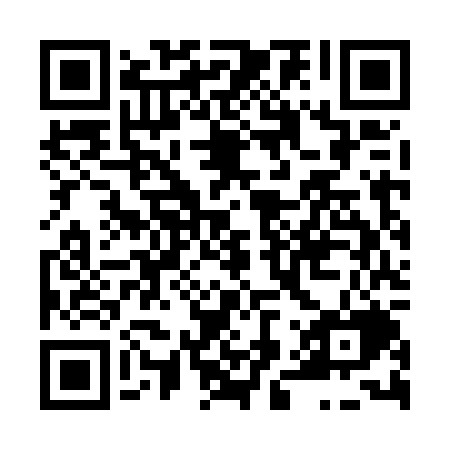 Prayer times for Liberec, Liberec, Czech RepublicWed 1 May 2024 - Fri 31 May 2024High Latitude Method: Angle Based RulePrayer Calculation Method: Muslim World LeagueAsar Calculation Method: HanafiPrayer times provided by https://www.salahtimes.comDateDayFajrSunriseDhuhrAsrMaghribIsha1Wed3:095:3312:576:038:2110:352Thu3:065:3112:576:048:2310:383Fri3:025:3012:576:058:2410:414Sat2:595:2812:566:068:2610:445Sun2:555:2612:566:078:2710:476Mon2:525:2512:566:088:2910:507Tue2:495:2312:566:098:3110:538Wed2:455:2112:566:108:3210:569Thu2:425:2012:566:118:3410:5910Fri2:415:1812:566:128:3511:0211Sat2:405:1612:566:128:3711:0412Sun2:405:1512:566:138:3811:0413Mon2:395:1312:566:148:4011:0514Tue2:395:1212:566:158:4111:0615Wed2:385:1012:566:168:4211:0616Thu2:385:0912:566:178:4411:0717Fri2:375:0812:566:188:4511:0818Sat2:365:0612:566:188:4711:0819Sun2:365:0512:566:198:4811:0920Mon2:365:0412:566:208:4911:1021Tue2:355:0312:566:218:5111:1022Wed2:355:0112:566:228:5211:1123Thu2:345:0012:576:228:5311:1124Fri2:344:5912:576:238:5511:1225Sat2:334:5812:576:248:5611:1326Sun2:334:5712:576:258:5711:1327Mon2:334:5612:576:258:5811:1428Tue2:324:5512:576:269:0011:1429Wed2:324:5412:576:279:0111:1530Thu2:324:5312:576:279:0211:1531Fri2:324:5312:586:289:0311:16